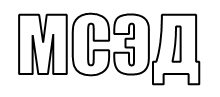 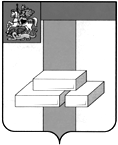 АДМИНИСТРАЦИЯГОРОДСКОГО ОКРУГА ДОМОДЕДОВОМОСКОВСКОЙ ОБЛАСТИКОМИТЕТ ПО УПРАВЛЕНИЮ ИМУЩЕСТВОМпл.30-летия Победы, д.1, микрорайон Центральный, г. Домодедово, Московская область, 142000,    Тел. (496)79-24-139 E-mail: dmdd_kui@mosreg.ru ИНН 5009027119, КПП 500901001___________  № __________	Уважаемая Юлия Александровна!Прошу Вас напечатать в ближайшем выпуске газеты «» следующее объявление:ИТОГИ АУКЦИОНА!Комитет по управлению имуществом Администрации городского округа Домодедово сообщает о том, что 24.08.2022 Комитетом по конкурентной политике Московской области подведен итог аукциона в электронной форме на право заключения договора аренды земельного участка, государственная собственность на который не разграничена, расположенного на территории городского округа Домодедово (1 лот) АЗЭ-МИО/22-1987:Лот № 1: Наименование Объекта (лота) аукциона: земельный участок. Категория земель: земли населенных пунктов. Разрешенное использование: склады. Место расположения (адрес) Объекта (лота) аукциона: Московская область, г.  Домодедово, мкр. Центральный.  Кадастровый номер участка: 50:28:0010305:68, площадь 12 200 кв. м.           Начальная (минимальная) цена договора (цена лота): 1 471 875,10 руб. (Один миллион четыреста семьдесят одна тысяча восемьсот семьдесят пять рублей 10 копеек), НДС не облагается. «Шаг аукциона»: 44 156,25 руб. (Сорок четыре тысячи сто пятьдесят шесть рублей 25 копеек). Размер задатка: 1 471 875,10 руб. (Один миллион четыреста семьдесят одна тысяча восемьсот семьдесят пять рублей 10 копеек), НДС не облагается. Аукцион признан состоявшимся. Победителем аукциона признан участник: Общество с ограниченной ответственностью «РИГО», предложивший наибольшую цену предмета аукциона: 1 516 031,35 руб. (Один миллион пятьсот шестнадцать тысяч тридцать один рубль 35 копеек), НДС не облагается, с которым будет заключен договор аренды.Протокол аукциона размещен на официальном сайте Российской Федерации, определенном Правительством Российской Федерации www.torgi.gov.ru, официальном сайте городского округа Домодедово www.domod.ru, на Едином портале торгов Московской области easuz.mosreg.ru/torgi, на сайте Оператора электронной площадки www.rts-tender.ru в сети Интернет.Председатель комитетапо управлению имуществом                                                         Л. В. ЕнбековаТ.Ю. Водохлебова +7 496 792 41 32